В связи с досрочным прекращением полномочий депутата Архангельской городской Думы двадцать шестого созыва Алиева Гусейна Али Оглы (решение Архангельской городской Думы от 23 мая 2018 года № 677 «О протесте первого заместителя прокурора города Архангельска на решение Архангельской городской Думы от 14.05.2018 № 665 «О проекте решения «О досрочном прекращении полномочий депутата Архангельской городской Думы Алиева Гусейна Али Оглы», поступившее в избирательную комиссию муниципального образования «Город Архангельск» 14.06.2018 вх. № 131), в соответствии с пунктом 8 статьи 83, пунктом 1 статьи 89 областного закона Архангельской области от 8 ноября 2006 года № 268-13-ОЗ «О выборах в органы местного самоуправления в Архангельской области», руководствуясь Методическими рекомендациями по оформлению передачи вакантных мандатов депутатов представительного органа муниципального образования Архангельской области, избранных в составе списков кандидатов по единому избирательному округу (утверждены постановлением избирательной комиссии Архангельской области от 11 декабря 2014 года № 146/912-5) избирательная комиссия муниципального образования «Город Архангельск» постановляет:1. Передать вакантный депутатский мандат депутата Архангельской городской Думы двадцать шестого созыва зарегистрированному кандидату в депутаты Архангельской городской Думы двадцать шестого созыва из списка кандидатов, выдвинутого избирательным объединением «Региональное отделение ВСЕРОССИЙСКАЯ ПОЛИТИЧЕСКАЯ ПАРТИЯ «РОДИНА» в Архангельской области» Мыльникову Александру Владимировичу (Общемуниципальная часть).2. Направить настоящее постановление в Архангельскую городскую Думу.3. Опубликовать настоящее постановление в газете «Архангельск – город воинской славы» и разместить на официальном сайте избирательной комиссии муниципального образования «Город Архангельск» в сети Интернет.Председатель комиссии                                                                А.А. КузнецовСекретарь комиссии                                                                      Е.Н. Березина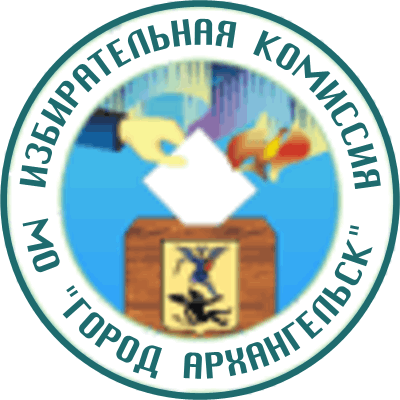 ИЗБИРАТЕЛЬНАЯ КОМИССИЯМУНИЦИПАЛЬНОГО ОБРАЗОВАНИЯ "ГОРОД АРХАНГЕЛЬСК"(Архангельская городская избирательная комиссия)ПОСТАНОВЛЕНИЕ13 июля 2018 года                                                                                     № 12/56О передаче мандата депутата Архангельской городской Думы двадцать шестого созыва кандидату в депутаты из списка кандидатов, выдвинутого избирательным объединением «Региональное отделение ВСЕРОССИЙСКОЙ ПОЛИТИЧЕСКОЙ ПАРТИИ «РОДИНА» в Архангельской области» по единому избирательному округу